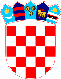 REPUBLIKA HRVATSKAVUKOVARSKO-SRIJEMSKA ŽUPANIJA OPĆINA TOVARNIK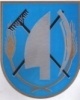  OPĆINSKI NAČELNIKKLASA: 022-05/18-05/04URBROJ: 2188/12-03/01-18-1Tovarnik, 29.01.2018. Na temelju članka 28. stavka 1. Zakona o javnoj nabavi ( Narodne novine br.120/16,)( u daljnjem tekstu: ZJN )  načelnica Općine Tovarnik d o n o s i PLAN NABAVE OPĆINE TOVARNIK   ZA2018.  GODINUI.          Ovim Planom nabave  za 2018. godinu, planira se nabava robe  i usluga  te ustupanje radova kako slijedi:II. 	Ovaj Plan nabave,  kao i sve njegove izmjene i dopune, biti će objavljeni  na službenim internetskim stranicama Općine Tovarnik sukladno članku 28. Zakona o javnoj nabavi (“Narodne novine” broj 120/16,).NAČELNICA OPĆINE TOVARNIKRuža V. Šijaković, oec.REDNI BROJPREDMET NABAVEEVIDEN-CIJSKI BROJ NABAVEPROCIJENJENA VRIJEDNOST-vrijednost bez pdv-a(kn)CPVVRSTA POSTUPKA JAVNE NABAVE/ NABAVEVRSTA POSTUPKA JAVNE NABAVE/ NABAVESKLAPANJE UGOVORA/ OKVIRNOG SPORAZUMA/NARUDŽBENICESKLAPANJE UGOVORA/ OKVIRNOG SPORAZUMA/NARUDŽBENICEPLANIRANI POČETAK POSTUPKAPLANIRANO TRAJANJE UGOVORA/OKVIRNOG SPORAZUMANARUDŽBENICENAPOMENARADOVI VELIKE VRIJEDNOSTI RADOVI VELIKE VRIJEDNOSTI RADOVI VELIKE VRIJEDNOSTI RADOVI VELIKE VRIJEDNOSTI RADOVI VELIKE VRIJEDNOSTI RADOVI VELIKE VRIJEDNOSTI RADOVI VELIKE VRIJEDNOSTI RADOVI VELIKE VRIJEDNOSTI RADOVI VELIKE VRIJEDNOSTI RADOVI VELIKE VRIJEDNOSTI RADOVI VELIKE VRIJEDNOSTI RADOVI VELIKE VRIJEDNOSTI  RADOVI MALE VRIJEDNOSTI   RADOVI MALE VRIJEDNOSTI   RADOVI MALE VRIJEDNOSTI   RADOVI MALE VRIJEDNOSTI   RADOVI MALE VRIJEDNOSTI   RADOVI MALE VRIJEDNOSTI   RADOVI MALE VRIJEDNOSTI   RADOVI MALE VRIJEDNOSTI   RADOVI MALE VRIJEDNOSTI   RADOVI MALE VRIJEDNOSTI   RADOVI MALE VRIJEDNOSTI   RADOVI MALE VRIJEDNOSTI  RADOVI OD 20.000,00  DO 500.000,00 KUNA RADOVI OD 20.000,00  DO 500.000,00 KUNA RADOVI OD 20.000,00  DO 500.000,00 KUNA RADOVI OD 20.000,00  DO 500.000,00 KUNA RADOVI OD 20.000,00  DO 500.000,00 KUNA RADOVI OD 20.000,00  DO 500.000,00 KUNA RADOVI OD 20.000,00  DO 500.000,00 KUNA RADOVI OD 20.000,00  DO 500.000,00 KUNA RADOVI OD 20.000,00  DO 500.000,00 KUNA RADOVI OD 20.000,00  DO 500.000,00 KUNA RADOVI OD 20.000,00  DO 500.000,00 KUNA RADOVI OD 20.000,00  DO 500.000,00 KUNA 1.IZGRADNJA NOGOSTUPAJNRA-1/18159.999,0045213316-145213316-1JEDNOSTAVNA NABAVA RADOVAJEDNOSTAVNA NABAVA RADOVAUGOVOR04/182 MJESECA2.GRADNJA CESTA( cesta prema pravoslavnom groblju)JNRA-2/18320.000,0045233120-645233120-6JEDNOSTAVNA NABAVA RADOVAJEDNOSTAVNA NABAVA RADOVAUGOVOR05/182 MJESECA3.IZGRADNJA PARKIRALIŠTA U TOVARNIKUJNRA-3/1840.000,0045223300-945223300-9JEDNOSTAVNA NABAVA RADOVAJEDNOSTAVNA NABAVA RADOVAUGOVOR05/183 MJESECA4.IZGRADNJA PRAVOSLAVNE MRTVAČNICEJNRA-4/18160.000,0045000000-745000000-7JEDNOSTAVNA NABAVA RADOVAJEDNOSTAVNA NABAVA RADOVAUGOVOR09/186 MJESECIROBE VELIKE VRIJEDNOSTI OD 200.000,00 kunaROBE VELIKE VRIJEDNOSTI OD 200.000,00 kunaROBE VELIKE VRIJEDNOSTI OD 200.000,00 kunaROBE VELIKE VRIJEDNOSTI OD 200.000,00 kunaROBE VELIKE VRIJEDNOSTI OD 200.000,00 kunaROBE VELIKE VRIJEDNOSTI OD 200.000,00 kunaROBE VELIKE VRIJEDNOSTI OD 200.000,00 kunaROBE VELIKE VRIJEDNOSTI OD 200.000,00 kunaROBE VELIKE VRIJEDNOSTI OD 200.000,00 kunaROBE VELIKE VRIJEDNOSTI OD 200.000,00 kunaROBE VELIKE VRIJEDNOSTI OD 200.000,00 kunaROBE VELIKE VRIJEDNOSTI OD 200.000,00 kuna1.MATERIJALI I SREDSTVA ZA ČIŠĆENJE (Program Zaželi)JNRV-1/18268.800,0039830000-939830000-9POSTUPAK  NABAVE VELIKE VRIJEDNOSTIPOSTUPAK  NABAVE VELIKE VRIJEDNOSTIUGOVOR02/1812 MJESECI2.TRAKTORJNRV-2/18320.000,0016700000-216700000-2POSTUPAK  NABAVE VELIKE VRIJEDNOSTIPOSTUPAK  NABAVE VELIKE VRIJEDNOSTIUGOVOR07/182 MJESECAROBE MALE VRIJEDNOSTIROBE MALE VRIJEDNOSTIROBE MALE VRIJEDNOSTIROBE MALE VRIJEDNOSTIROBE MALE VRIJEDNOSTIROBE MALE VRIJEDNOSTIROBE MALE VRIJEDNOSTIROBE MALE VRIJEDNOSTIROBE MALE VRIJEDNOSTIROBE MALE VRIJEDNOSTIROBE MALE VRIJEDNOSTIROBE MALE VRIJEDNOSTIROBE OD 20. 000,00 DO 200.000,00 KUNAROBE OD 20. 000,00 DO 200.000,00 KUNAROBE OD 20. 000,00 DO 200.000,00 KUNAROBE OD 20. 000,00 DO 200.000,00 KUNAROBE OD 20. 000,00 DO 200.000,00 KUNAROBE OD 20. 000,00 DO 200.000,00 KUNAROBE OD 20. 000,00 DO 200.000,00 KUNAROBE OD 20. 000,00 DO 200.000,00 KUNAROBE OD 20. 000,00 DO 200.000,00 KUNAROBE OD 20. 000,00 DO 200.000,00 KUNAROBE OD 20. 000,00 DO 200.000,00 KUNAROBE OD 20. 000,00 DO 200.000,00 KUNA1.PROMIDŽBENI MATERIJAL(Program Zaželi)JNRO-1/1844.960,0022462000-622462000-6JEDNOSTAVNA NABAVA  ROBEJEDNOSTAVNA NABAVA  ROBEUGOVOR01/181 MJESEC2.BICIKLI(Program Zaželi)JNRO-2/1830.000,0034430000-034430000-0JEDNOSTAVNA NABAVA  ROBEJEDNOSTAVNA NABAVA  ROBEUGOVOR01/181 MJESEC3.NABAVA SPREMNIKA ZA KOMPOSTJNRO-3/18159.999,0039234000-139234000-1JEDNOSTAVNA NABAVA  ROBEJEDNOSTAVNA NABAVA  ROBEUGOVOR05/182 MJESECA4.NABAVA KAMENA ZA IZGRADNJU  POLJSKIH PUTOVA OTRESNICAJNRO-4/18199.999,0044912000-644912000-6JEDNOSTAVNA NABAVA ROBEJEDNOSTAVNA NABAVA ROBEUGOVOR05/182 MJESECA5.SPORTSKI REKREACIJSKI TERENI(REFLEKTORI NK SREMAC)JNRO-5/1896.000,0045212200-845212200-8JEDNOSTAVNA NABAVA  ROBEJEDNOSTAVNA NABAVA  ROBEUGOVOR7/182 MJESECA6.OPREMANJE DJEČJEG IGRALIŠTAJNRO-6/18159.999,0037535200-937535200-9JEDNOSTAVNA NABAVA  ROBEJEDNOSTAVNA NABAVA  ROBEUGOVOR9/172 MJESECA7.ELEKTRIČNA ENERGIJAJNRO-7/1880.000,0009310000-509310000-5JEDNOSTAVNA NABAVA  ROBEJEDNOSTAVNA NABAVA  ROBEUGOVOR11/1812MJESECI8.GORIVO/74.000,0009134200-909134200-9DIREKTNO UGOVARANJEDIREKTNO UGOVARANJEUGOVOR/12MJESECIdirektno ugovaranje temeljem čl.30. pravilnika o jednostavnoj nabavi 9.PLIN/32.000,0065210000-865210000-8DIREKTNO UGOVARANJEDIREKTNO UGOVARANJEUGOVOR/12MJESECIdirektno ugovaranje temeljem čl.30. pravilnika o jednostavnoj nabaviUSLUGE VELIKE VRIJEDNOSTI USLUGE VELIKE VRIJEDNOSTI USLUGE VELIKE VRIJEDNOSTI USLUGE VELIKE VRIJEDNOSTI USLUGE VELIKE VRIJEDNOSTI USLUGE VELIKE VRIJEDNOSTI USLUGE VELIKE VRIJEDNOSTI USLUGE VELIKE VRIJEDNOSTI USLUGE VELIKE VRIJEDNOSTI USLUGE VELIKE VRIJEDNOSTI USLUGE VELIKE VRIJEDNOSTI USLUGE VELIKE VRIJEDNOSTI USLUGE MALE VRIJEDNOSTIUSLUGE MALE VRIJEDNOSTIUSLUGE MALE VRIJEDNOSTIUSLUGE MALE VRIJEDNOSTIUSLUGE MALE VRIJEDNOSTIUSLUGE MALE VRIJEDNOSTIUSLUGE MALE VRIJEDNOSTIUSLUGE MALE VRIJEDNOSTIUSLUGE MALE VRIJEDNOSTIUSLUGE MALE VRIJEDNOSTIUSLUGE MALE VRIJEDNOSTIUSLUGE MALE VRIJEDNOSTIUSLUGE OD 20.000,00  DO 200.000,00 KUNAUSLUGE OD 20.000,00  DO 200.000,00 KUNAUSLUGE OD 20.000,00  DO 200.000,00 KUNAUSLUGE OD 20.000,00  DO 200.000,00 KUNAUSLUGE OD 20.000,00  DO 200.000,00 KUNAUSLUGE OD 20.000,00  DO 200.000,00 KUNAUSLUGE OD 20.000,00  DO 200.000,00 KUNAUSLUGE OD 20.000,00  DO 200.000,00 KUNAUSLUGE OD 20.000,00  DO 200.000,00 KUNAUSLUGE OD 20.000,00  DO 200.000,00 KUNAUSLUGE OD 20.000,00  DO 200.000,00 KUNAUSLUGE OD 20.000,00  DO 200.000,00 KUNA1.USLUGE TEKUĆEG  I INVESTICIJSKOG ODRŽAVANJA  GRAĐEVINSKIH OBJEKATA      JNUS-1/1840.000,0050000000-550000000-5JEDNOSTAVNA NABAVA USLUGAJEDNOSTAVNA NABAVA USLUGAUGOVOR03/183 MJESECA